Inscription – période d’essaiIl est possible d’essayer le rugby au Rugby Club de Soignies en étant assuré sans devoir pour autant payer l’affiliation. Durant une période d’un mois, vous pourrez gratuitement participer aux entraînements. Au-delà de cette période d’un mois, si vous continuez, vous devrez vous affilier aux conditions habituelles (voir notre site www.rugbyclubsoignies.be). Pour cela, nous avons besoin de plusieurs renseignements de base :Signature des parents (pour l’enfant mineur) :Date :(réservé au club)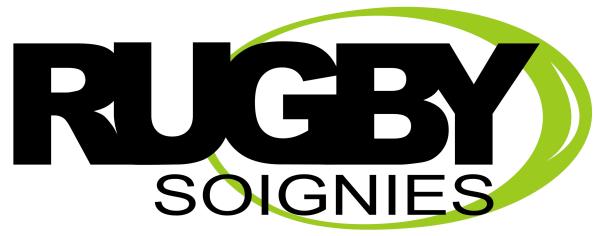 NOM :Prénom :Date de naissance :Adresse Email :GSM de contact :Adresse (rue, n°) :Code postal :Commune :